Урок учебной практики ПМ.02 «Выполнение химической завивки волос».Тема: Накручивание прядей на коклюшки различными методами.Дата: 01.10.2020 г.ХОД УРОКАОрганизационная часть (5 мин).1. Проверка явки обучающихся.2. Проверка готовности к занятию.Вводный инструктаж (45) мин.1. Мотивация к учебной деятельности.Здравствуйте ребята!Сегодня, я начинаю урок строками из стихотворения «Подарок женщине» поэта Евгения МеркуловаВы ослепительно прекрасны!Я в этом деле знаю толк.Прическа ваша безупречна!А, ваши волосы как шелк! Хочу, чтобы в будущем, такие комплименты  слышали ваши клиенты.Как вы думаете, В чем уверен автор стихов, в чем он знает толк?- Ответы студентов.Выполнить химическую завивку не повредив при этом волосы и кожу головы, - основная задача парикмахера. Особого внимания в этом отношении требуют окрашенные и обесцвеченные волосы, ибо в случае ошибки волосам может быть нанесен непоправимый вред. Также заслуживает особого внимания выбор техники накрутки в соответствии с дизайном будущей прически.2. Создание проблемной ситуации     Чтобы прическа  на основе химической завивки ваших клиентов, да и вас самих была безупречна нужно научиться  осуществлять правильный подбор форм и размеров коклюшек, состава в соответствии с типом волос. Какие вопросы должен себе задать мастер перед выполнением химической завивки? - Ответы студентов.- какой дизайн прически предполагает клиентка?- имеются ли показания к выполнению завивки (состояние кожи и волос)?- какой тип волос у клиентки?-пожелания клиентки относительно выбора варианта накрутки. Сегодня на уроке мы научимся: (обращает внимание на слайд).Сообщает тему и цель урока.3.Актуализация знаний  6 мин.Прежде чем перейти к изучению техники накрутки горизонтальным способом, я хотела бы  проверить ваши знания о подготовительном процессе и составляющих химической завивки (обращает внимание на экран).1. Дайте определение долговременной завивке волос. ( завивка, позволяющая придавать прямым волосам волнистую или кудрявую форму).2. В результате какого  физического воздействия  при завивке волос меняет форму?  (натяжения)3. Под каким углом к голове оттягивают прядь волос при ее накрутке на коклюшку?  (90*,  от себя, на себя)4. Какие  коклюшки вы знаете? (классические, синус-коклюшки, спиральные, коклюшки - стайлеры, коклюшки-бумеранги)5. Каким будет локон после завивки на классические коклюшки? ( прямой стержень - равномерный локон, вогнутые - пряди на концах более завиты, чем у корней)6. Как зависят упругость и размер волны при завивке волос от диаметра коклюшки? (тонкие коклюшки - мелкий упругий завиток, толстые- крупнее волны)7. Какие способы отделения прядей волос при их накручивании вы знаете? (горизонтальный, зигзагообразный, вертикальный) 12. Продолжите предложение.Для того чтобы не было заломов на концах волос, используют ___? (специальную бумагу).13.  Выберите  правильные варианты:Резинки располагаются: рядом с корнем волос, не слишком близко к корню.Если резинки расположены рядом с корнем волос, то (не образуются, образуются) заломы.Заломы: могут привести к отрыву волос, не влияют на волосы.Молодцы, вы практически все знаете. А сейчас я предлагаю вам перейти к освоению профессиональных компетенций по выполнению химической завивки волос.4. Объяснение нового материала.       Во время выполнения перманента могут использоваться различные техники накрутки волос на коклюшки, основными из которых являются горизонтальная и вертикальная. В  настоящее время широкое распространение получила завивка на бумеранги. Рассмотрим  подробнее данные техники накрутки……. (обратите внимание на слайд). Далее рассказ мастера с использованием электронных ресурсов. Горизонтальная техника накрутки имеет варианты, которые отличаются расположением коклюшек относительно друг друга. При выполнении перманента могут применяться различные техники накрутки, а именно:классическая  -  накрутку выполняем на классические или синус коклюшки, начиная от ЛРВ на лбу и продвигаясь к линии роста волос на шее. Располагаем коклюшки «вертикальными» рядами;«на волну»-  используем  классические или синус коклюшки, начиная с фронтальной зоны и продвигаясь по поверхности головы горизонтальными или диагональными рядами. При этом коклюшки в каждом следующем ряду накручиваем в направлении, противоположном тому, в котором они накручивались в предыдущем ряду;шахматная -  накрутку выполняем в направлении от лица, начиная с середины линии роста волос на лбу. В каждом следующем ряду коклюшки располагаем в шахматном порядке, используем классические коклюшки, синус коклюшки или бумеранги;частичная -  накручиваем лишь часть волос на любые коклюшки. Это может быть какая-то конкретная зона головы, которой нужно придать объем (например,  макушка).  Накручиваем ее в любой выше описанной технике, наклассические коклюшки, синус коклюшки или бумеранги.  Можно выполнить накрутку по всей голове, но прокрутить лишь концы прядей или только прикорневую зону. Частичный перманент, выполняемый на длинные волосы примерно от середины длины прядей с использованием накрутки на специальные бигуди - омбре, получил название «завитки Омбре» по аналогии с окрашиванием Омбре. прикорневая -  один из вариантов частичной накрутки, во время которой накручиваем лишь корни прядей, оставляя длину и концы свободными. Используем синус или классические коклюшки.       Показ мастером приемов выполнения накручивания волос на коклюшки в горизонтальной технике на учебной голове. Техника безопасности при накручивании.Воспроизведение приемов обучающимисяМастер предлагает обучающимся воспроизвести приемы:-деления волосяного покрова на зоны;- накручивание коклюшек в горизонтальной технике. Мастер сообщает обучающимся об ошибках, которые могут возникнуть в процессе накрутки (обращает внимание на экран). 5. Закрепление нового материала.      Предлагает учащимся игру «Исключи лишнее» (обращает внимание на экран). Обучающиеся делятся на 2 команды.  Командам предлагается  выбрать схему накрутки, не относящуюся к горизонтальной технике и ответить на вопросы тестов.6. Подведение итогов вводного инструктажа.7. Выдача задания на выполнение учебно-производственных работ. Задание на учебно- тренировочные упражнения. Сообщение нормы времени на выполнение операций. Сообщение обучающимся критерии оценивания.Текущий инструктаж (210 мин). Содержание учебной деятельности учащихся, подготовка инструментов и приспособлений, деление волосяного покрова на зоны, выполнение накручивания волос на коклюшки по классической схеме поэтапно по зонам (средне-затылочная, фронтально-теменная, боковые-затылочная, височно-боковые зоны).Деятельность мастера производственного обучения.Осуществляет целевые обходы и проводит текущий инструктаж. Первый обход.Правильности (рациональности) организации рабочих мест и обеспечение условий безопасности труда учащихся.Своевременности начала работы.Второй обход и последующие обходы:Наблюдение, контроль и оценка процесса выполнения учебно-производственных операция, приема и технологий работ, соблюдение технических норм и операций, приемов и технологий работ, соблюдение технических требований и правил безопасности труда во время работы; (особое внимание на слабых учащихся).Оказание индивидуальной помощи в выполнении приемов и технологических операция, исправление допущенных ошибок. (Если допущены типичные ошибки многими обучающимися, провести групповое текущее инструктирование).Заключительный инструктаж (15 мин).Подведение итогов урокаОценка степени достижения целей урока в целом.Демонстративный метод, выбираю и показываю лучшие работы учащихся и провожу анализ их успеха.Разбор ошибок, допущенных учащимся, указывают пути их предотвращения и устранения.Выставление оценок в журнал. Рефлексия: (предлагает обучающимся закончить предложения)Сегодня на уроке……..Самым полезным и интересным на уроке для меня было….Мне необходимо для….Скажи комплимент новой теме…..Домашнее задание: Отработка технологии выполнения химической завивки горизонтальным способом.Приложение 21 вариант.Ответить на вопросы теста.Этот вид укладки не относится к долговременной завивке:  а) химическая завивка;  б) термическая завивка;  в) холодная укладка волос.2. Что происходит с волосом в результате химического воздействия состава для его завивки:а) теряет упругость;  б) приобретает упругость  в) ничего не происходит.3. Для какого химического процесса необходима фиксация при завивке волос:а) восстановления цистеиновойсвязи;  б) восстановления цистинной связи.4. Какое химическое соединение используется для фиксации при завивке:(1 балл)а) аммиак;   б) тиогликолевая кислота;  в) раствор перекиси водорода.5. Что происходит с волосами при воздействии фиксатора:(1 балл)а) волосы возвращаются в свое первоначальное состояние;  б) цистинная связь разрывается и образуется цистеин;   в) кератиновые связи смещаются.6. Что необходимо сделать, чтобы уничтожить остатки тиогликолевой кислоты:(1 балл)а) вымыть волосы шампунем;  б) вымыть волосы бальзамом, ополаскивателем; в) промыть волосы теплой водой.7. Скорость изменения формы волоса зависит:(1 балл)а) от концентрации раствора;  б) диаметра коклюшки;  в) качества накрутки.8. От чего не зависит степень завитости волос:(1 балл)а) качества накрутки;  б) физиологического состояния клиента;  в) цвета волос клиента.9. Как поступить, если кожа на голове клиента повреждена:(1 балл)а) провести тест на чувствительность;б) выбрать щадящий состав;  в) отложить выполнение завивки.10. В каком случае необходимо проводить тест на чувствительность волос к составу для их завивки:(1 балл)а) волосы сильно обесцвечены;  б) волосы окрашены окислительными красителями;  в) если на волосах заметны наслоения от продуктов ухода.11. Как удалить остатки хны перед выполнением химической завивки:(1 балл)а) промыть теплой водой с шампунем,  ополаскивателем;  б) обработать волосы слабым раствором перекиси водорода;  в) обработать волосы аммиаком.12. Для каких по структуре волос обязательно применение препарата для защиты волос:(1 балл)а) трудноподдающихся;   б) нормальных;  в) сильно осветленных и пористых.13. Какие процессы не входят в определение состояния волос:	(1 балл)а) осмотр кожи волос;  б) мытье волос;  в) определение качества волос;  г) тест на чувствительность.2 вариант.Ответить на вопросы теста.1. Основной компонент для состава для завивки волос:(1 балл)а) тиогликолевая кислота;  б) биологические добавки;  в) аммиак.2. Необходимо ли мыть голову перед выполнением химической завивки волос:(1 балл)а) нет;  б) да  в) не имеет значения.3. Во время беседы с клиенткой выясняется, что она помыла голову перед посещением парикмахерской. Надо ли убеждать клиентку в необходимости повторного мытья головы:(1 балл)а) да;  б) нет;  в) не имеет значения.4. Какие инструменты используют для расчесывания волос до и после мытья:(1 балл)а) комбинированная расческа;  б) щетка;  в) гребень.5. Состав для химической завивки наносят на чистые сухие волосы, затем накручивают на коклюшки. Какой способ используют:(1 балл)а) прямой;  б) непрямой.6. С какой части головы начинают наносить состав для завивки при ее выполнении непрямым способом:(1 балл)а)  с нижней затылочной зоны;  б) в любой последовательности;  в) с верхней затылочной зоны.7. На какие волосы после нанесения состава для завивки не надевают утепляющий колпак:(1 балл)а) трудноподдающиесяволосы;  б) пористые волосы;  в) блондированные волосы.8. От чего зависит продолжительность выдержки состава для завивки:(1 балл)а) от группы волос;  б) от состава для химической завивки.9. После ополаскивания и фиксации степень завитости волос:(1 балл)а) увеличится;  б) уменьшается;  в) останется прежней.10. Влияет ли дополнительное тепло на продолжительность завивки:(1 балл)а) нет;   б) да.11. В какой последовательности выполняется фиксация волос:	(1 балл)а) фиксаж, ополаскивание, снять коклюшки.б) ополаскивание, фиксаж, снять коклюшки, фиксаж.в) фиксаж, ополаскивание, фиксаж, снять коклюшки.12. Что нейтрализуют на заключительном этапе химической завивки:(1 балл)а) волосы;  б) остатки пергидроля и тиогликолевой кислоты;  в) остатки моющих средств.13. Какие процессы не входят в определение состояния волос:	(1 балл)а) осмотр кожи волос;  б) мытье волос;  в) определение качества волос;  г) тест на чувствительность.Приложение 3Технологическая карта1.Подготовка инструментов и приспособлений, материалов.Для выполнения накрутки понадобятся:Учебная голова, коклюшки, расческа- хвостик,  бумага. 2.  Накручивание волос на коклюшки.Накручивание волос производят в следующей последовательности:- центральный затылочный участок,- боковые затылочные участки,- теменной участок,- височные участки.Двумя параллельными проборами отделяют волосы теменного участка и центрального затылочного. Ширина отделенного участка должна соответствовать длине коклюшки. Волосы накручивают в соответствии с будущей прической, в направлении от линии роста волос на лбу до линии роста волос на шее, на затылочной зоне и височных  участках вниз. Отделяют тонкие пряди, соответствующие диаметру коклюшки, зигзагообразными проборами расческой с хвостиком. При отделении прядей зигзагообразной линией, локоны получаются более естественными, так как не заметно отделяемых проборов.От подготовленных волос «хвостиком» гребня отделяют прядь для накручивания на коклюшку, тщательным образом прочесывают гребнем и оттягивают под углом не больше 90° к поверхности головы для предотвращения заломов около корней волос. Конец пряди фиксируют на коклюшке большим пальцем правой руки, обеими руками закручивают прядь на коклюшку к поверхности головы в нужном направлении. Для облегчения накручивания и предотвращения заломов используют специальные бумажки. Накрученную на коклюшке прядь фиксируют прорезиненной тесьмой.Пример оформления картыИнструкционно-технологическая карта выполнения химической завивки классическим способом.Технологическая карта завивки классическим способом (вариант 2)И так далее….Приложение 4.Ведомость учета результатов учебной и практической деятельностип/ пНаименование операцииЭскизКраткое описание операцииМатериалы иинструменты и приспособленияТехнологические требованияПримечание1.Мытье головы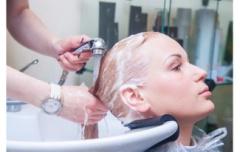 Подготовить необходимые принадлежности и моющие средства для мытья головы. Вымыть волосы, соблюдая правила и меры предосторожности.Два полотенца, шампунь, бальзам.Волосы должны быть чистыми и эластичными.2.Расчесывание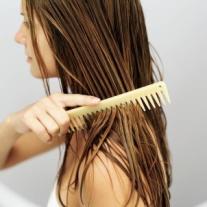 Влажные волосы распутать расческой, придав им параллельное положение.Редкозубая расческа.Волосы должны быть распутаны и параллельны друг другу.3.Деление волос на зоны или секции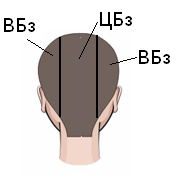 Сегментальным пробором делим волосяной покров на Затылочную зону и фронтально – теменную. На ФТЗ двумя горизонтальными проборами выделяем теменную зону и две височные. На ЗЗ двумя вертикальными проборами выделяем центральную затылочную зону и две боковые затылочные зоны.Расческа – хвостик, зажимы (уточки или крабики).Волосы в секциях или зонах должны быть хорошо вычесаны и заколоты так, чтобы не мешались.4Подготовка необходимых материалов и принадлежностей.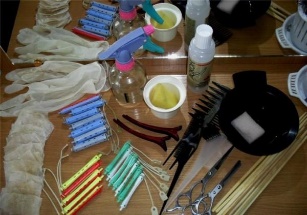 Подготовить необходимое количество коклюшек. Они должны быть соответствующего диаметра, что бы удовлетворить запросы клиента. Мисочка, 2 губки для нанесения препаратов, перчатки, бумажки для завивки. Препарат для изменения структуры волоса («Локон»), фиксаж, шампунь, бальзам, полотенца.Коклюшки – 50 – 80 шт.; Перчатки, мисочка, губки, полотенца, шампунь, бальзам, препарат для завивки, фиксаж.Препаратов и принадлежностей должно быть в достаточном количестве и хорошего качества.5Накручивание коклюшек.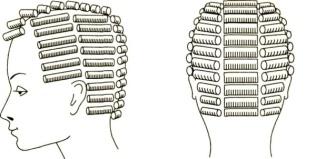 В каждой секции накручиваем коклюшки, выбирая пряди горизонтальными проборами. Начинаем от макушки и продвигаемся к КЛРВ. Начинают накручивание с центральной ЗЗ, затем боковые ЗЗ, далее височные зоны и в заключении – теменная зона. Надеваем на коклюшки утепляющий колпак. Засекаем время выдержки – 15 – 30 минут. За 10 минут до окончания времени выдержки просматриваем качество завитка.Мисочка, губка, коклюшки, перчатки, препарат для завивки, расческа - хвостик.Пряди нужно выделять в соответствии с диаметром коклюшки. Натяжение должно быть равномерным.6Смывание препарата для завивки с коклюшек.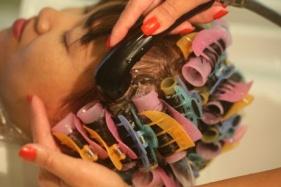 Смываем препарат для изменения структуры волос не снимая коклюшек.Вода (не менее 10 литров на короткую стрижку)Препарат необходимо смыть тщательно. Волосы промокнуть полотенцем.7Нанесение препарата для фиксации локонов.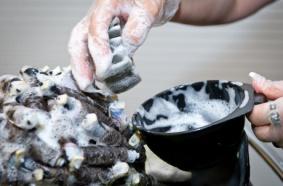 На коклюшки наносим препарат для фиксации кудрей. Засекаем время выдержки (7 – 12 мин).Препарат для фиксации, губка, перчатки, полотенце или жгут.Фиксаж наносим по тем же правилам, что и «Локон». Начиная с ВЗЗ к КЛРВ. В последнюю очередь фиксируем волосы ТЗ.8Смывание препарата для фиксации локонов.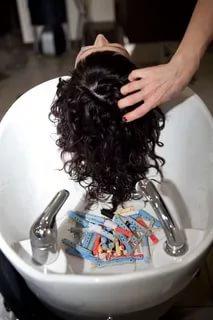 По истечении времени воздействия фиксажа, раскручиваем коклюшки, смываем волосы.Шампунь. Бальзам, полотенце.Фиксаж должен быть смыт тщательно. Что бы прекратить химическую реакцию ополаскиваем волосы слабо кислой водой.№ п.пВиды выполняемых работСхемыИнструменты и приспособленияМатериалыВремя выполненияПодготовительные работыкоклюшки,  расческа- хвостик,  бумага и мерный стакан, поролоновые кубки , эмалированная миска  и парикмахерское бельеСостав для химзавивки «Лонда»Диагностика и мытье волосРасческа гребень, полотенцеШампунь 2-3 минДеление на зоны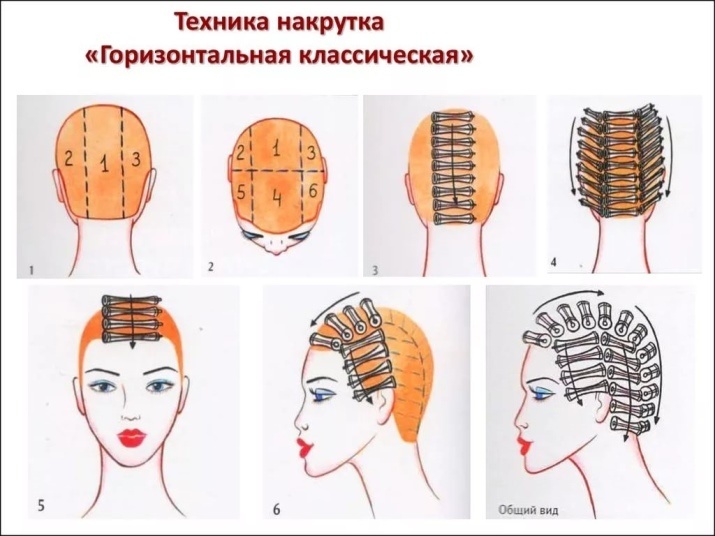 расческа- хвостик,  Накручивание прядейкоклюшки,  расческа- хвостик,  бумага№Ф.И.О. обучающегосяТеорияИграТестОформление ИТКартыПрактическая  работаИтогоКоманда 1.1.Алиев С.А.2.Глазкова С.С.3.Гришакова В.Н.4.Девяшова В.А.5.Домрачева А.Д.6.Ефремова В.В.7.Зубарева К.А.8.Иванов Д.А.9.Казакова А.Д.10.Киселева К.К.11.Козюкова Т.А.12.Кузнецова В.М.13. Липатова Е. С. Команда 2.14Лифантьева Е.Е.15Милехина А.С.16Наумова Е.С.17Наумова Д.С.18Овчинникова А.С.19Петрова А.В.20Самсонова Е.Б.21Сущеня А.А.22Таран О.В.23Шершакова А.А.24Шмелева Е.А.25Шнарева А. С.